§7-1204.  Duty of care; contractual limitation of warehouse's liability(1).   A warehouse is liable for damages for loss of or injury to the goods caused by its failure to exercise care with regard to the goods that a reasonably careful person would exercise under similar circumstances. Unless otherwise agreed, the warehouse is not liable for damages that could not have been avoided by the exercise of that care.[PL 2009, c. 324, Pt. A, §2 (NEW); PL 2009, c. 324, Pt. A, §4 (AFF).](2).   Damages may be limited by a term in the warehouse receipt or storage agreement limiting the amount of liability in case of loss or damage beyond which the warehouse is not liable.  Such a limitation is not effective with respect to the warehouse's liability for conversion to its own use.  On request of the bailor in a record at the time of signing the storage agreement or within a reasonable time after receipt of the warehouse receipt, the warehouse's liability may be increased on part or all of the goods covered by the storage agreement or the warehouse receipt. In this event, increased rates may be charged based on an increased valuation of the goods.[PL 2009, c. 324, Pt. A, §2 (NEW); PL 2009, c. 324, Pt. A, §4 (AFF).](3).   Reasonable provisions as to the time and manner of presenting claims and commencing actions based on the bailment may be included in the warehouse receipt or storage agreement.[PL 2009, c. 324, Pt. A, §2 (NEW); PL 2009, c. 324, Pt. A, §4 (AFF).]SECTION HISTORYPL 2009, c. 324, Pt. A, §2 (NEW). PL 2009, c. 324, Pt. A, §4 (AFF). The State of Maine claims a copyright in its codified statutes. If you intend to republish this material, we require that you include the following disclaimer in your publication:All copyrights and other rights to statutory text are reserved by the State of Maine. The text included in this publication reflects changes made through the First Regular and First Special Session of the 131st Maine Legislature and is current through November 1. 2023
                    . The text is subject to change without notice. It is a version that has not been officially certified by the Secretary of State. Refer to the Maine Revised Statutes Annotated and supplements for certified text.
                The Office of the Revisor of Statutes also requests that you send us one copy of any statutory publication you may produce. Our goal is not to restrict publishing activity, but to keep track of who is publishing what, to identify any needless duplication and to preserve the State's copyright rights.PLEASE NOTE: The Revisor's Office cannot perform research for or provide legal advice or interpretation of Maine law to the public. If you need legal assistance, please contact a qualified attorney.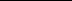 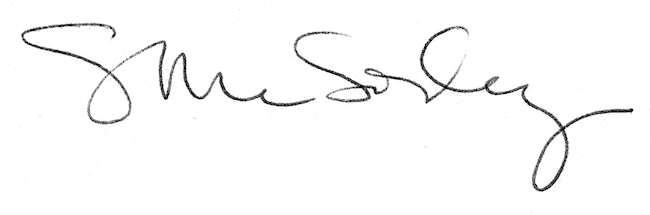 